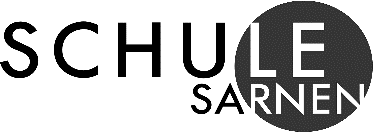 LinksammlungLehrpersonen Unterstufe DorfLinksammlung UnterstufeAlle Fächerhttps://www.ilern.chhttps://www.srf.ch/sendungen/myschoolhttps://www.schlaumeier.onlineRechnenhttps://www.matheaufgaben.nethttp://sikore.schiffner-tischer.deBewegung und Sporthttp://rosaundruedi.ch/Verschiedeneshttps://www.wasistwas.dehttps://www.geo.de/geolinohttps://www.helles-koepfchen.dehttps://www.fragfinn.dehttps://kidsweb.wien10-Finger-System-Training (Schreiben mit Tastatur)https://ch4.typewriter.at